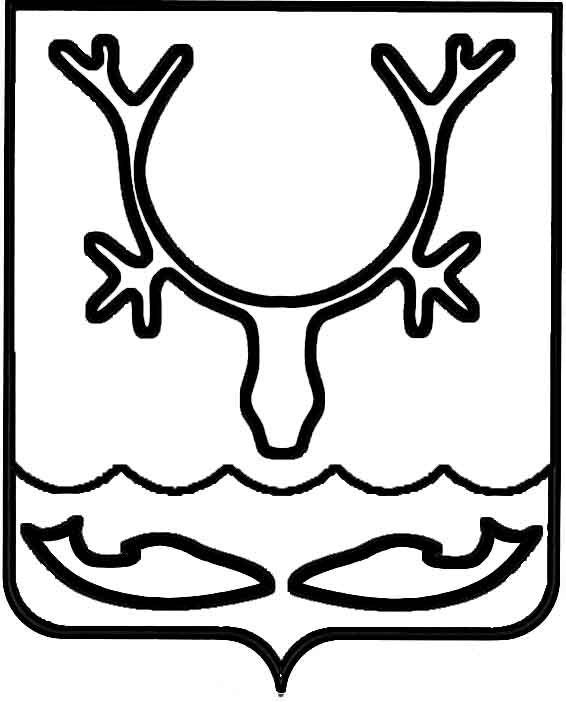 Администрация муниципального образования
"Городской округ "Город Нарьян-Мар"ПОСТАНОВЛЕНИЕОб установлении норматива стоимости                                      1 кв.м. общей площади жилья на 2025 год                для предоставления социальных выплат молодым семьям на приобретение (строительство) жильяРуководствуясь пунктом 13 Правил предоставления молодым семьям социальных выплат на приобретение (строительство) жилья и их использования 
в рамках реализации ведомственной целевой программы "Оказание государственной поддержки гражданам в обеспечении жильем и оплате жилищно-коммунальных услуг" государственной программы Российской Федерации "Обеспечение доступным 
и комфортным жильем и коммунальными услугами граждан Российской Федерации", утвержденных постановлением Правительства Российской Федерации от 17.12.2010 
№ 1050, приказом Министерства строительства и жилищно-коммунального хозяйства Российской Федерации от 12.03.2024 № 174-ПР, государственной программой Ненецкого автономного округа "Обеспечение доступным и комфортным жильем 
и коммунальными услугами граждан, проживающих в Ненецком автономном округе", утвержденной постановлением Администрации Ненецкого автономного округа 
от 14.11.2013 № 415-п, приказом Департамента здравоохранения, труда и социальной защиты населения Ненецкого автономного округа от 07.05.2019 № 15 
"Об утверждении Порядка формирования органом местного самоуправления списка молодых семей - участников мероприятий ведомственной целевой программы, изъявивших желание получить социальную выплату в планируемом году", Администрация муниципального образования "Городской округ "Город Нарьян-Мар"П О С Т А Н О В Л Я Е Т:1.	Установить норматив стоимости 1 кв. м. общей площади жилья для расчета размера социальной выплаты молодым семьям на приобретение (строительство) жилья на 2025 год в размере 97 647,00 (Девяносто семь тысяч шестьсот сорок семь) рублей 
00 копеек.2.	Настоящее постановление вступает в силу после его официального опубликования.15.04.2024№608И.о. главы города Нарьян-Мара А.Н. Бережной